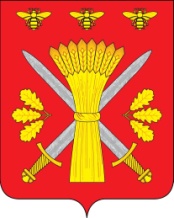 РОССИЙСКАЯ ФЕДЕРАЦИЯОРЛОВСКАЯ ОБЛАСТЬТРОСНЯНСКИЙ  РАЙОННЫЙ СОВЕТ НАРОДНЫХ ДЕПУТАТОВРЕШЕНИЕ     от 25 сентября 2012 года                                                                             №159        с. ТроснаО решении районного Совета народных депутатов от 19 мая 2012 года №29«О Положении «О наказах избирателей депутатам Троснянского районного Совета народных депутатов»  Принято на двенадцатом заседании  районного Совета народных депутатов	В целях приведения в соответствие федеральному закону  от 6 октября 2003 года №131-ФЗ «Об общих принципах организации местного самоуправления в Российской Федерации» (далее Федеральный закон №131-ФЗ) решения районного Совета народных депутатов от 19 мая 2011 года №29	Троснянский районный Совет народных депутатов РЕШИЛ:	1. Отменить решение районного Совета народных депутатов от 19 мая 2011 года №29, как не соответствующее части 13 статьи 35 Федерального закона №131-ФЗ. В качестве лица, осуществляющего подписание нормативного правового акта, следовало указать главу Троснянского района.        2. Принять Положение  «О наказах избирателей депутатам Троснянского районного Совета народных депутатов»  согласно приложениям 1, 2, 3.           3. Настоящее решение вступает в силу с момента его подписания.Председатель районного Совета					  Глава района	народных депутатов			В. И. Миронов					       В. И. МироновПриложение 1 к решению Троснянского районногоСовета народных депутатов № 159 от 25 сентября 2012 года Положение «О наказах избирателей депутатамТроснянского районного Совета народных депутатов»	Настоящее Положение «О наказах избирателей депутатам Троснянского районного Совета народных депутатов» (далее – Положение) устанавливает правовые основы организации работы с наказами избирателей депутатам Троснянского районного Совета народных депутатов, а также гарантии их реализации.Глава 1. Наказы избирателей как форма осуществления народовластия в Троснянском районе.1. Наказы избирателей являются одной из форм осуществления принадлежащей народу власти и участия граждан в управлении делами государства, способствуют развитию общественного самоуправления, гражданской инициативе, публичности и гласности в деятельности народного представительства, укреплению связей между избирателями и их депутатами.	2. Наказами избирателей являются поручения граждан, обладающих активным избирательным правом, депутату (депутатам) районного Совета народных депутатов, имеющие общественно значимый характер и подлежащие обязательной реализации в деятельности районного Совета в случаях и при условиях, установленных настоящим Положением.Глава 2. Принципы деятельности Троснянского районного Совета народных депутатов по работе с наказами избирателейРайонный Совет народных депутатов осуществляет свою деятельность по работе с наказами избирателей на основе принципов верховенства прав и свобод человека и гражданина, гласности, свободы выражения мнений и убеждений, воли избирателей и закона.Глава 3. Предмет наказов избирателей депутатам Троснянского районного Совета народных депутатов	1. Наказы избирателей депутатам районного Совета народных депутатов могут включать в себя поручения, направленные на улучшение экономического и социального развития района, удовлетворение материальных и духовных потребностей жителей района.	2. Наказами избирателей не могут быть поручения, нарушающие Конституцию Российской Федерации, федеральное законодательство, законодательство области и нормативных актов Троснянского района. Глава 4. Порядок внесения наказов избирателей депутатам Троснянского районного Совета народных депутатов на собраниях граждан	1. Наказы избирателей вносятся на собраниях граждан,	которые проводятся по инициативе населения района, районного Совета народных депутатов, Главы района в соответствии со статьёй 14 Устава Троснянского района.	2. На собрании граждан, как правило, присутствует депутат, избранный по соответствующему одномандатному избирательному округу.	3. Депутат, которому вносится наказ избирателей, имеет право на изложение своей позиции по соответствующему вопросу и ее обоснование. Несогласие депутата с предлагаемым наказом, обусловленное нарушением требования части 1 главы 3 настоящего Положения, подлежит обязательному оглашению на собрании. 	4. Наказ избирателей оформляется выпиской из протокола собрания граждан, который подписывается председателем и секретарем собрания не позднее десяти дней со дня проведения собрания и направляется депутату (депутатам) районного Совета народных депутатов. Глава 5. Внесение на рассмотрение Троснянского районного Совета народных депутатов наказов избирателей депутатам Троснянского районного Совета народных депутатов	1. Депутаты районного Совета народных депутатов из поступивших к ним наказов избирателей формируют перечни наказов избирателей, предполагающих проведение мероприятий, финансирование которых осуществляется за счет средств районного бюджета на очередной финансовый год.	Формирование перечней наказов избирателей осуществляется депутатами районного Совета народных депутатов исходя из объема средств районного бюджета на соответствующий финансовый год, выделяемых на финансирование мероприятий, связанных с исполнением наказов избирателей, приходящегося на одного депутата районного Совета народных депутатов.	Объем средств районного бюджета на соответствующий финансовый год, выделяемых на финансирование мероприятий, связанных с исполнением наказов избирателей, приходящийся на одного депутата районного Совета народных депутатов, определяется путем деления объема расходов районного бюджета на финансирование мероприятий, связанных с исполнением наказов избирателей, утвержденного решением о районном бюджете на соответствующий финансовый год и плановый период, на число избранных депутатов районного Совета народных депутатов.	2. Депутаты районного Совета народных депутатов не позднее, чем за 15 дней до дня утверждения решения о районном бюджете на очередной финансовый год и плановый период представляют в районный Совет народных депутатов перечень наказов избирателей, предполагающих проведение мероприятий, финансирование которых осуществляется за счет средств районного бюджета на соответствующий финансовый год, по форме согласно приложению 3 к настоящему положению.	3. Обращение о направлении в районный Совет народных депутатов перечня наказов избирателей, предполагающих проведение мероприятий, финансирование которых осуществляется за счет средств районного бюджета на соответствующий финансовый год, оформляется в письменном виде.Глава 6. Рассмотрение и утверждение Троснянским районным Советом народных депутатов наказов избирателей депутатам Троснянского районного Совета народных депутатов	1. Перечни наказов избирателей, поступившие в районный Совет народных депутатов, подлежат обязательному рассмотрению на заседании районного Совета народных депутатов.	2. Районный Совет народных депутатов принимает одно из следующих решений:	1) отклонить наказ в связи с его несоответствием положениям настоящего положения;	2) направить перечень наказов в комитет по  финансам и налоговой политике для формирования проекта программы наказов избирателей депутатам районного Совета народных депутатов по форме согласно приложению 2 к настоящему положению.	3. Комитет по финансам и налоговой политике формирует проект программы наказов избирателей депутатам районного  Совета народных депутатов в форме приложения к решению Троснянского районного Совета народных депутатов «Об утверждении программы наказов избирателей депутатам районного Совета народных депутатов»  (далее - Программа).	4. Решение Троснянского района об утверждении Программы  принимается районным Советом народных депутатов не позднее двух месяцев со дня принятия решения о районном бюджете на очередной финансовый год и плановый период.Глава 7. Финансирование мероприятий, связанных с исполнением наказов избирателей депутатам Троснянского районного Совета народных депутатов	1. Финансированию за счет средств районного бюджета на соответствующий финансовый год подлежат мероприятия, связанные с исполнением наказов избирателей, включенных в утвержденную Программу.	2. Администрация Троснянского района ежеквартально в срок не позднее 25 числа месяца, следующего за последним месяцем отчетного квартала, представляет в районный Совет народных депутатов информацию о расходовании средств районного бюджета на финансирование мероприятий, связанных с исполнением наказов избирателей.	В указанной информации подлежат обязательному отражению плановый и фактический объемы расходов районного бюджета за соответствующий отчетный период на финансирование мероприятий, связанных с исполнением наказов избирателей, как в целом по Программе, так и отдельно по каждому наказу избирателя, включенному в Программу.	3. Контроль над целевым использованием средств районного бюджета, направляемых на финансирование мероприятий, связанных с исполнением наказов избирателей, осуществляют районный Совет народных депутатов, контрольно-счетная палата Троснянского района, орган исполнительной власти района, уполномоченный в сфере финансов и налоговой политики, иные муниципальные органы в пределах их полномочий, установленных федеральным, областным законодательством и настоящим Положением.  Глава 8. Контроль выполнения наказов избирателей	1. Контроль  выполнения наказов избирателей осуществляется в порядке, установленном для контроля над реализацией решений районного Совета народных депутатов.	2. Депутат (депутаты) районного Совета народных депутатов, присутствовавшие на собрании граждан при внесении соответствующих наказов избирателей, доводят до сведения граждан итоги рассмотрения наказов по результатам решений районного Совета народных депутатов. 	3. В случае если реализация наказа избирателей потребовала расходов из районного бюджета, соответствующий депутат (депутаты) через средства массовой информации или иным способом доводят до сведения избирателей результаты исполнения наказа и размеры фактически затраченных на его реализацию бюджетных средств.Приложение 2к решению районного Советанародных депутатов№159 от 25 сентября 2012 года Перечень наказов избирателей депутату Троснянского районного Совета народных депутатов, предполагающих проведение мероприятий, финансирование которых осуществляется за счет средств районного бюджета, на _______ годОбъем финансирования по предварительным расчетам за счет средств районного  бюджета на ______ год мероприятий, проведение которых связано с исполнением наказов избирателей депутату районного Совета народных депутатов, в целом по настоящему перечню составляет __________тыс. рублей.К перечню наказов избирателей прилагаются следующие документы и материалы:1) копии наказов избирателей, предполагающих проведение мероприятий, финансирование которых осуществляется за счет средств районного бюджета на соответствующий финансовый год;2) предварительный расчет необходимого объема финансирования за счет средств районного бюджета мероприятий, проведение которых предусматривается наказами избирателей, как в целом по перечню наказов избирателей, так и по каждому наказу избирателей в отдельности.Депутат Троснянского районного Совета народных депутатов                                                           И. О. ФамилияПриложение 3к решению районного Советанародных депутатов№159 от 25 сентября 2012 года Программа наказов избирателей депутатам районного Совета народных депутатов, утвержденных для исполнения в _______ году Субъек-ты, от кото-рых посту-пили наказыАдрес объектаАдминист-рации сельс-ких поселений, в которых реалии-зуются на-казы изби-рателейПолучатель бюджетных средств, связанных с исполнением наказовКраткая характеристика наказов избирателейСроки исполнения мероприятийОбъем финансирования по предварительным расчетам(тыс. рублей)Ф.И.О.депутатаСубъ-екты, от которых посту-пили наказыАдрес объектаАдми-нистрации сельских поселений, в которых реализуются наказы избирателейПолучатель бюджетных средств, связанных с исполнением наказовКраткая характеристика наказов избирателейСроки исполнения мероприятийОбъем финан-сирования по пред-вари-тельным расчетам (тыс. руб)Ф.И.О.депутата